Tiszavasvári Város Polgármesterétől4440 Tiszavasvári Városháza tér 4.Tel.: 42/520-500,	Fax: 42/275-000,	e-mail: tvonkph@tiszavasvari.huTPH/122-4/2021.19/2021.HATÁROZAT       - veszélyhelyzetben átruházott hatáskörben meghozott döntésről - A Tiszavasvári Önkormányzati Tűzoltóság 2020. évi szakmai és pénzügyi beszámolójárólA katasztrófavédelemről és a hozzá kapcsolódó egyes törvények módosításáról szóló 2011. évi CXXVIII. törvény 46. § (4) bekezdésében biztosított jogkörömben, Tiszavasvári Város Önkormányzata Képviselő-testülete helyett átruházott hatáskörben eljárva az alábbi határozatot hozom: Döntök arról, hogy a Tiszavasvári Önkormányzati Tűzoltóság által készített – a Tiszavasvári Önkormányzati Tűzoltóság 2020. évi tevékenységéről és gazdálkodásáról szóló - szakmai beszámolót és pénzügyi elszámolást a határozat melléklete szerinti tartalommal elfogadom.Jelen döntésről tájékoztatom a Tiszavasvári Önkormányzati Tűzoltóság parancsnokát.   INDOKOLÁSTiszavasvári Város Önkormányzata a 2020. évi költségvetéséről szóló 3/2020. (II.17.) önkormányzati rendeletében döntött arról, hogy a Civil szervezetek működési támogatása kormányzati funkción 2.500.000 Ft (azaz kétmillió-ötszázezer forint) összegű támogatást biztosít a Tiszavasvári Önkormányzati Tűzoltóság részére. Tiszavasvári Város Önkormányzata a 2020. május 11. napján kelt támogatási szerződésben foglaltak alapján kizárólag működési célra fordítható támogatást nyújtott a Tiszavasvári Önkormányzati Tűzoltóság részére 2.500.000 Ft összegben.A 2020. május 11. napján kelt támogatási szerződés 3. a) pontja értelmében a támogatottnak 2021. január 31. napjáig teljes körű, összesített pénzügyi elszámolást és szakmai beszámolót kell készítenie Tiszavasvári Város Önkormányzata Képviselő-testülete részére. 
E rendelkezésnek eleget téve a Támogatott határidőben (2021. január 25.) benyújtotta az önkormányzathoz az elszámolást és a beszámolót, mely jelen határozat mellékletét képzi.A pénzügyi elszámolást és a szakmai beszámolót megismertem, azok megfelelnek a támogatási szerződésben meghatározott céloknak.A Tiszavasvári Önkormányzati Tűzoltóság a 2020-as évben összesen 163 alkalommal vonult ki valós tűz és káreseményekhez, melyekből mindössze 10 alkalommal vették igénybe hivatásos egység segítségét, a beavatkozások nagy részében önállóan intézkedtek. Tiszavasvárin kívül Szorgalmatos, Tiszalök, Tiszadada, Tiszadob és Tiszaeszlár településeken is végeztek beavatkozásokat. Az állomány a napi feladatok mellett az éves továbbképzési tervében szereplő feladatokat végezte, melyben szerepelt elméleti képzés, szerelési gyakorlat és helyismereti foglalkozás. A gépjárművezetők sikeres kezelői vizsgát tettek Mercedes TLF 2000 gépjárműfecskendő kezeléséből. Sikerrel pályáztak a Belügyminisztérium Országos Katasztrófavédelmi Főigazgatósága által önkormányzati tűzoltóságok részére kiírt pályázatán, így 3.478.163 Ft-ot nyertek el. Az összeget bevetési védőruhák, sisaklámpák, tűzoltó védőkesztyűk valamint láncfűrészek beszerzésére fordították.  Magyarország Kormánya a veszélyhelyzet kihirdetéséről szóló 478/2020. (XI.3.) Korm. rendeletével az élet- és vagyonbiztonságot veszélyeztető tömeges megbetegedést okozó SARS-CoV-2 koronavírus világjárvány következményeinek elhárítása, a magyar állampolgárok egészségének és életének megóvása érdekében Magyarország egész területére veszélyhelyzetet hirdetett ki.A katasztrófavédelemről és a hozzá kapcsolódó egyes törvények módosításáról szóló 2011. évi CXXVIII. törvény 46. § (4) bekezdés értelmében: Veszélyhelyzetben a települési önkormányzat képviselő-testületének, a fővárosi, megyei közgyűlésnek feladat- és hatáskörét a polgármester, illetve a főpolgármester, a megyei közgyűlés elnöke gyakorolja. Ennek keretében nem foglalhat állást önkormányzati intézmény átszervezéséről, megszüntetéséről, ellátási, szolgáltatási körzeteiről, ha a szolgáltatás a települést is érinti.A katasztrófavédelmi törvény hivatkozott rendelkezései szerinti jogkör alapján a polgármester veszélyhelyzet esetében jogosult az önkormányzat zökkenőmentes működése érdekében intézkedni.Fentiek alapján a kialakult járványügyi helyzetre tekintettel a rendelkező részben foglaltak szerint döntöttem.  Tiszavasvári, 2021. január 28.                                                                                                                                                                                             Szőke Zoltán                                                                                                         polgármester19/2021. (I.28.) PM. határozat melléklete: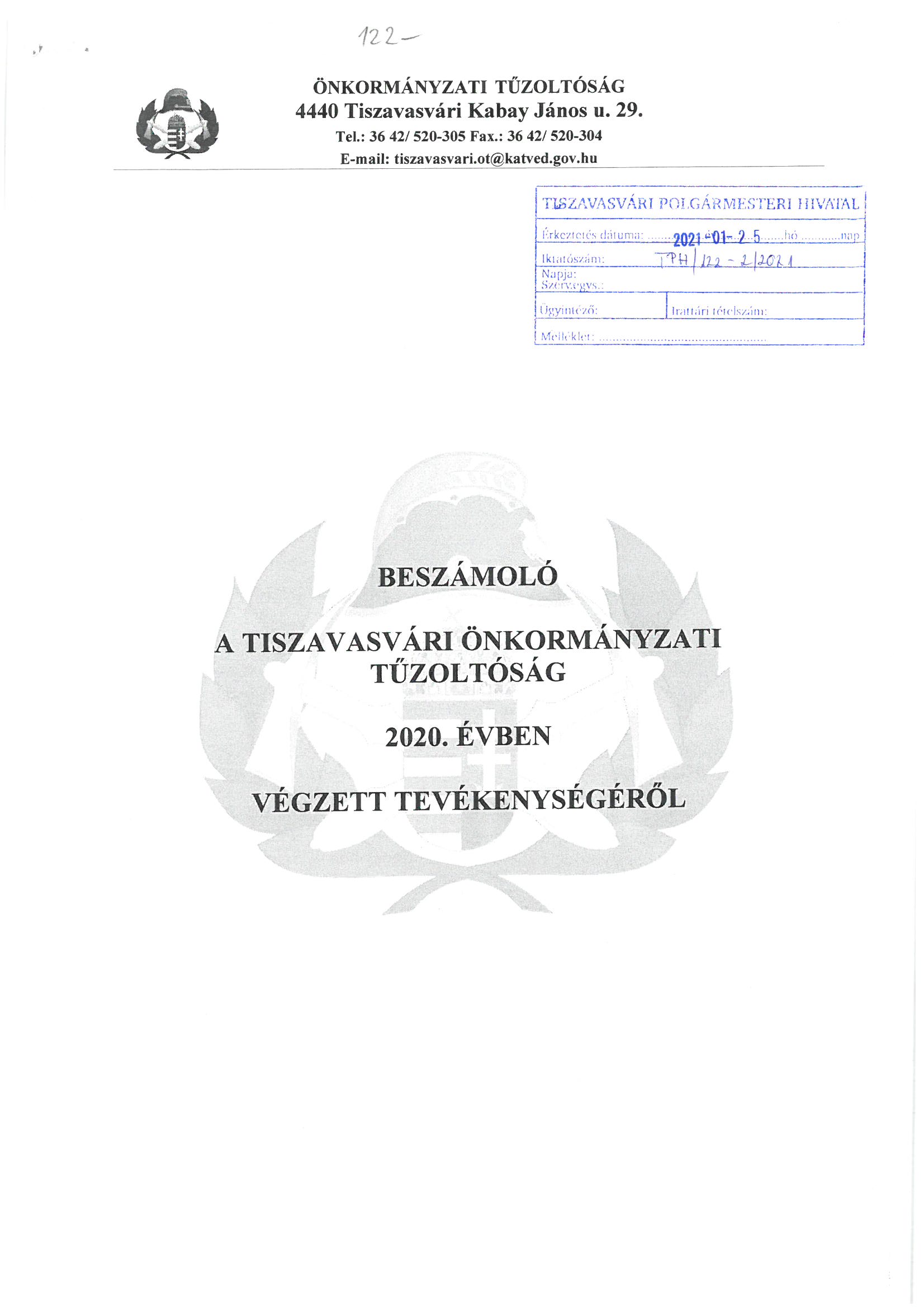 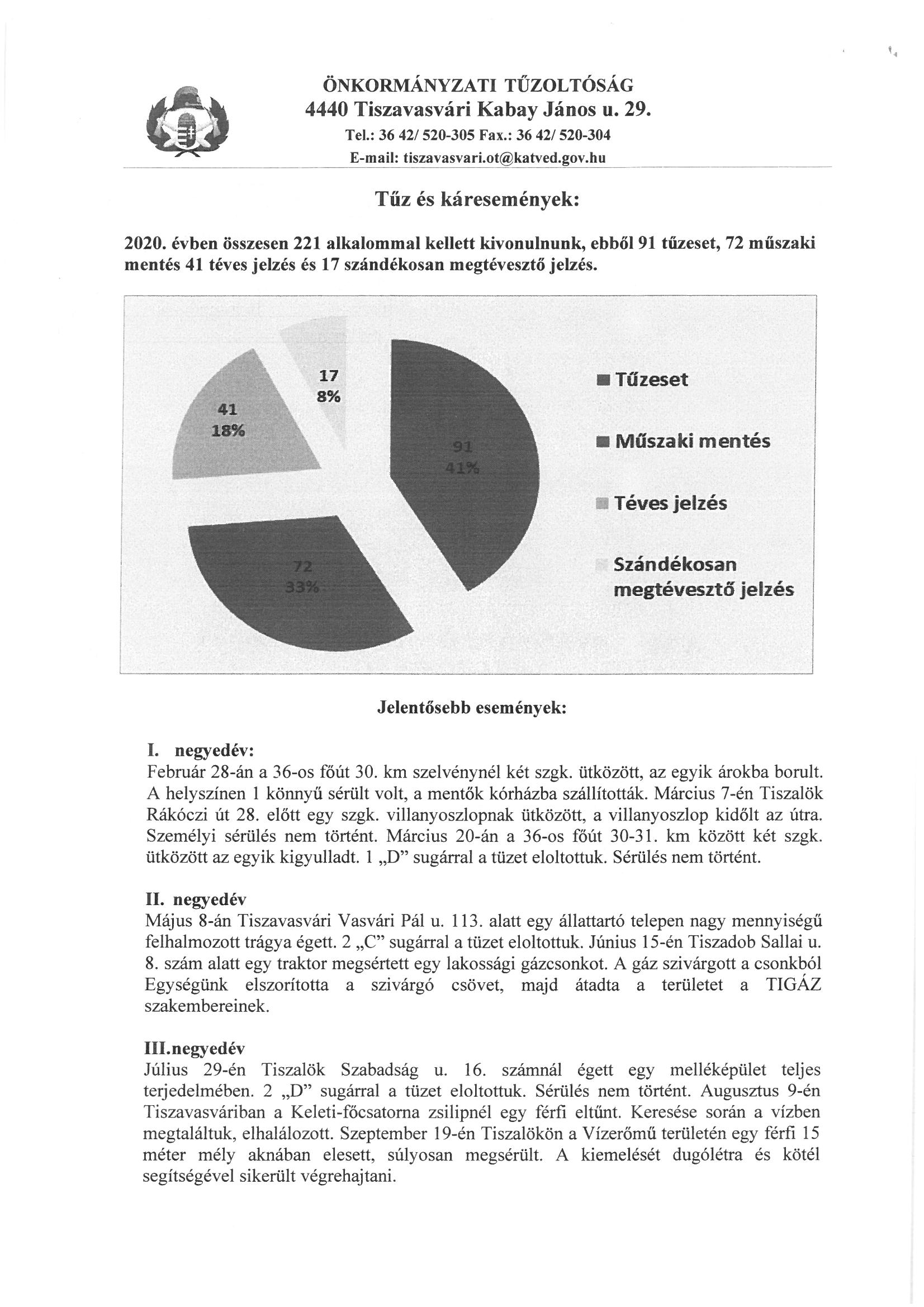 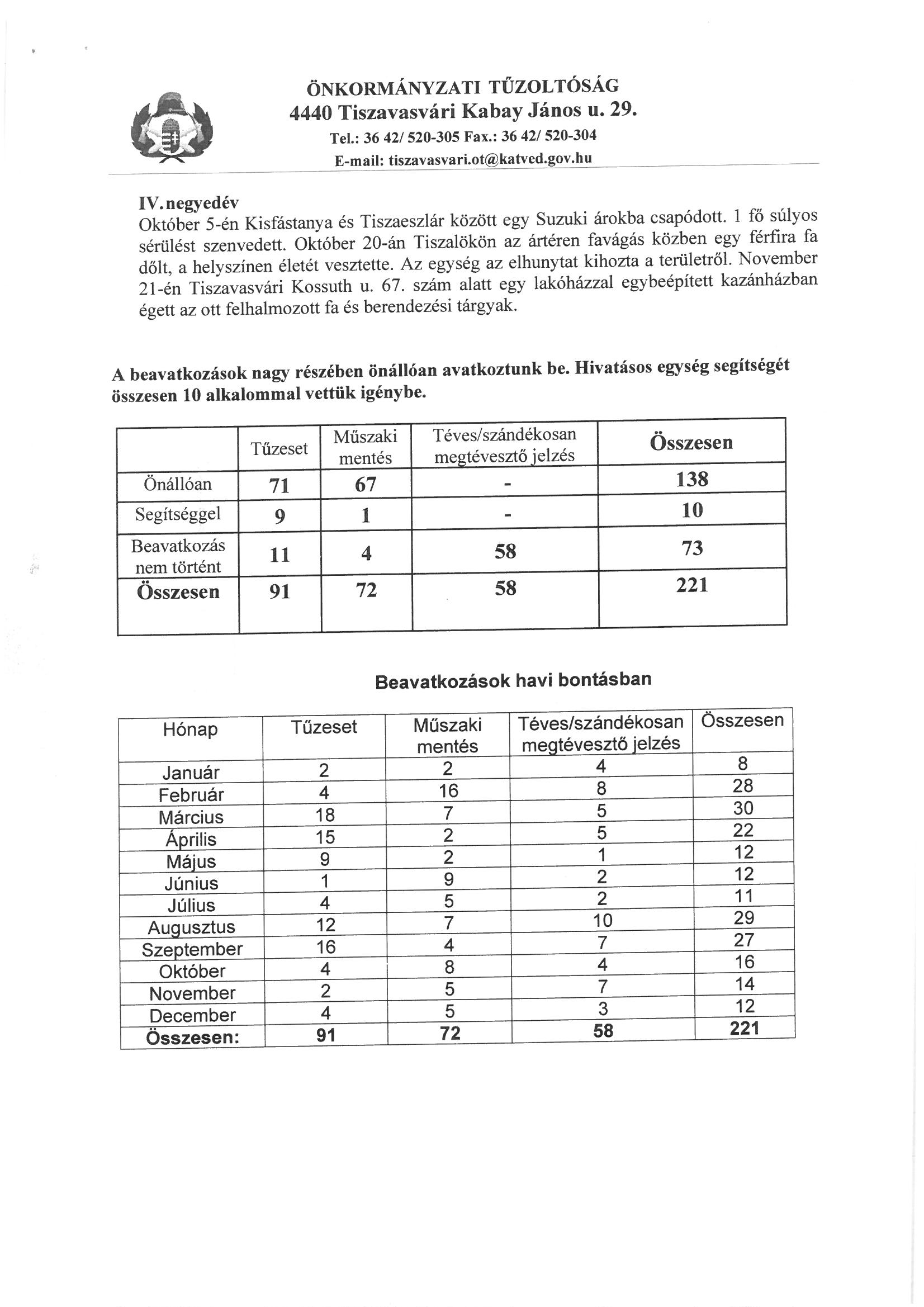 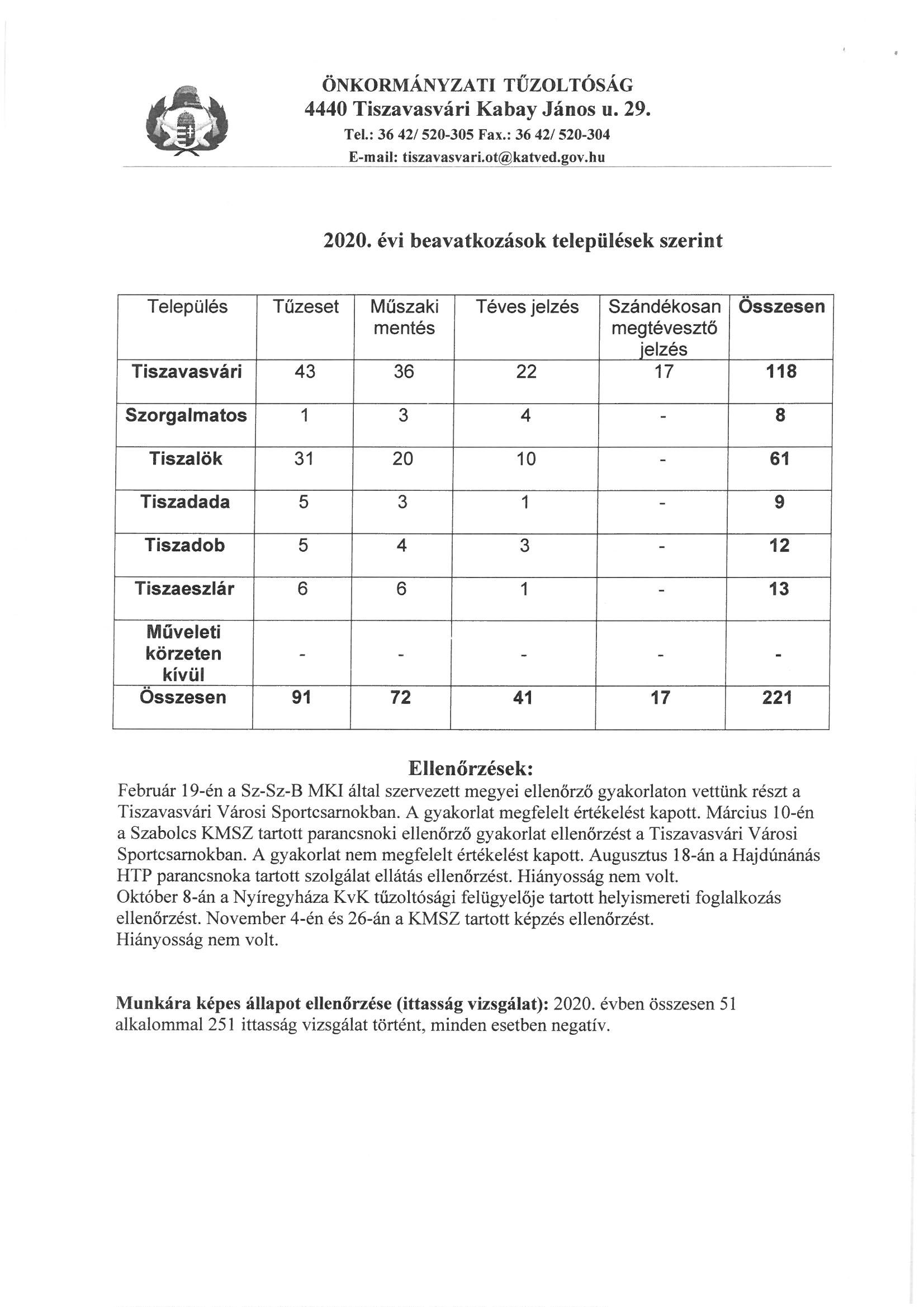 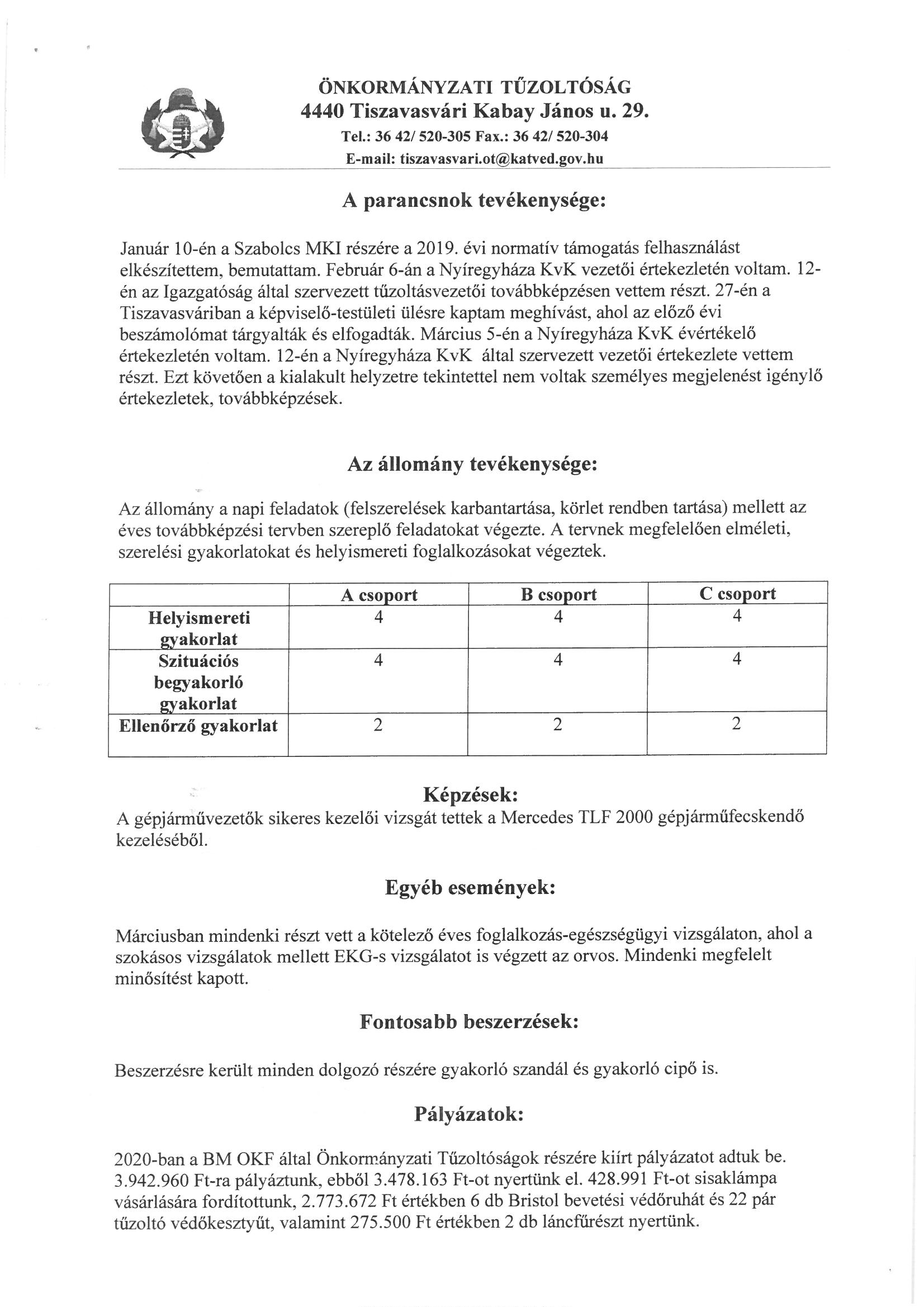 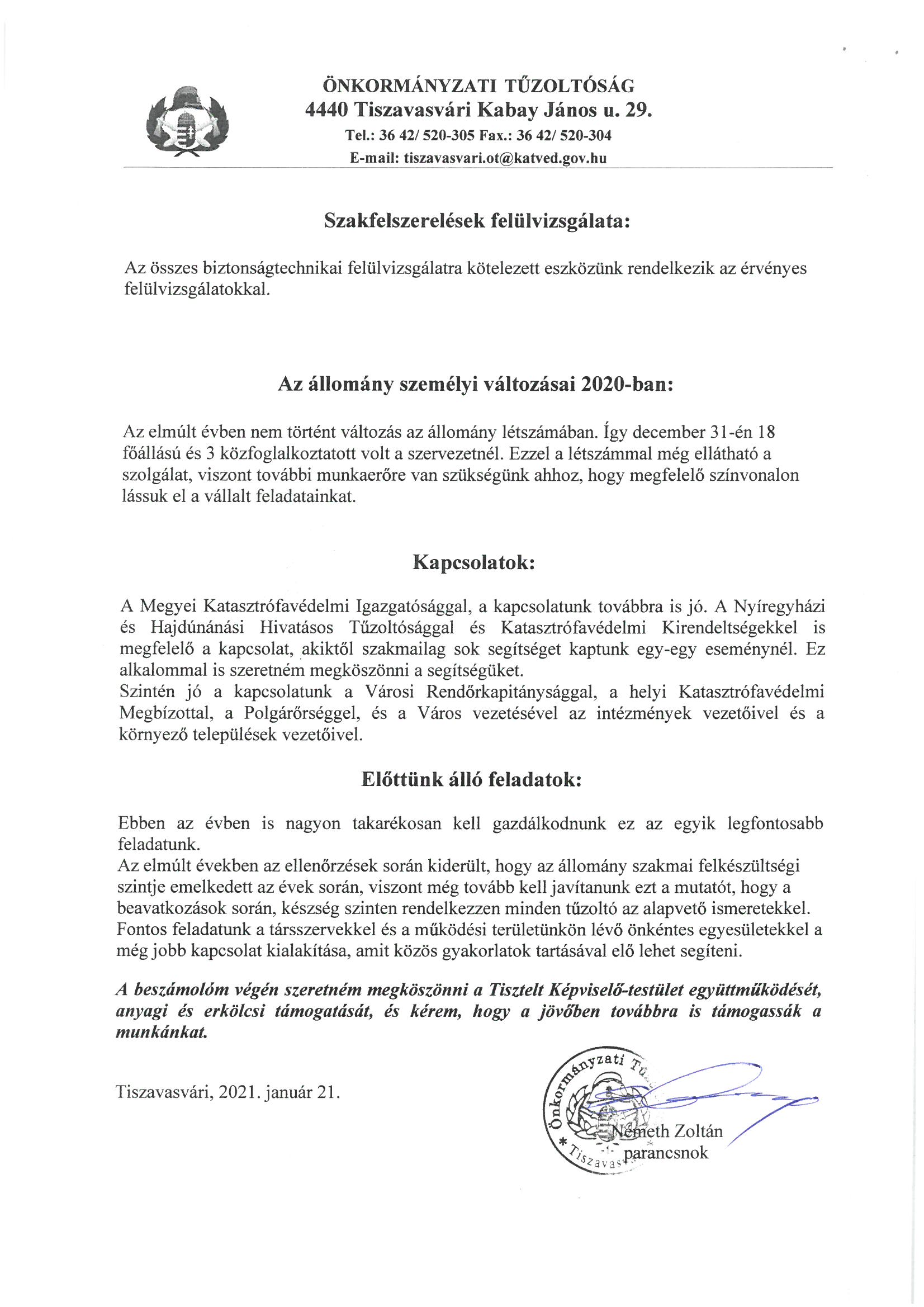 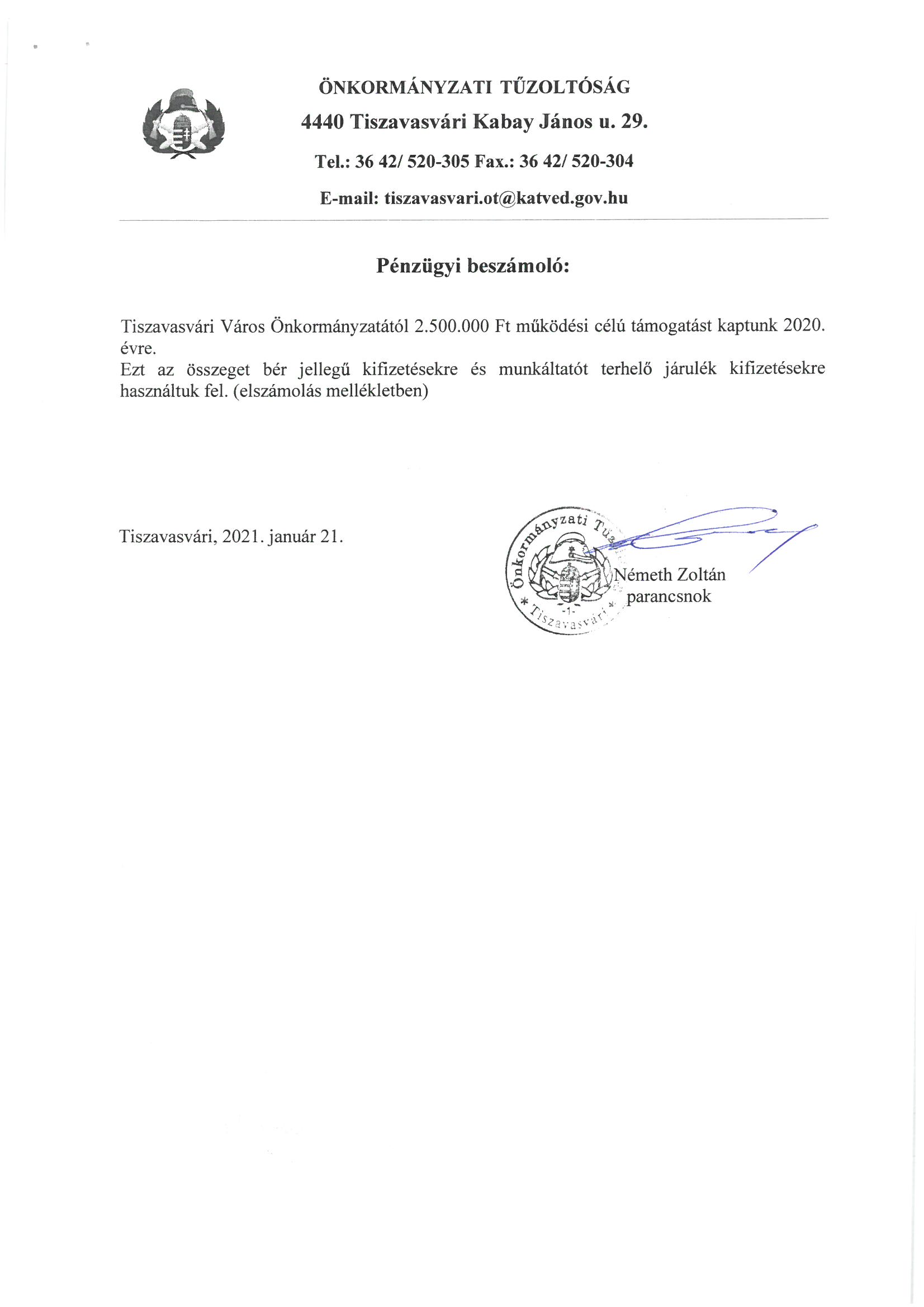 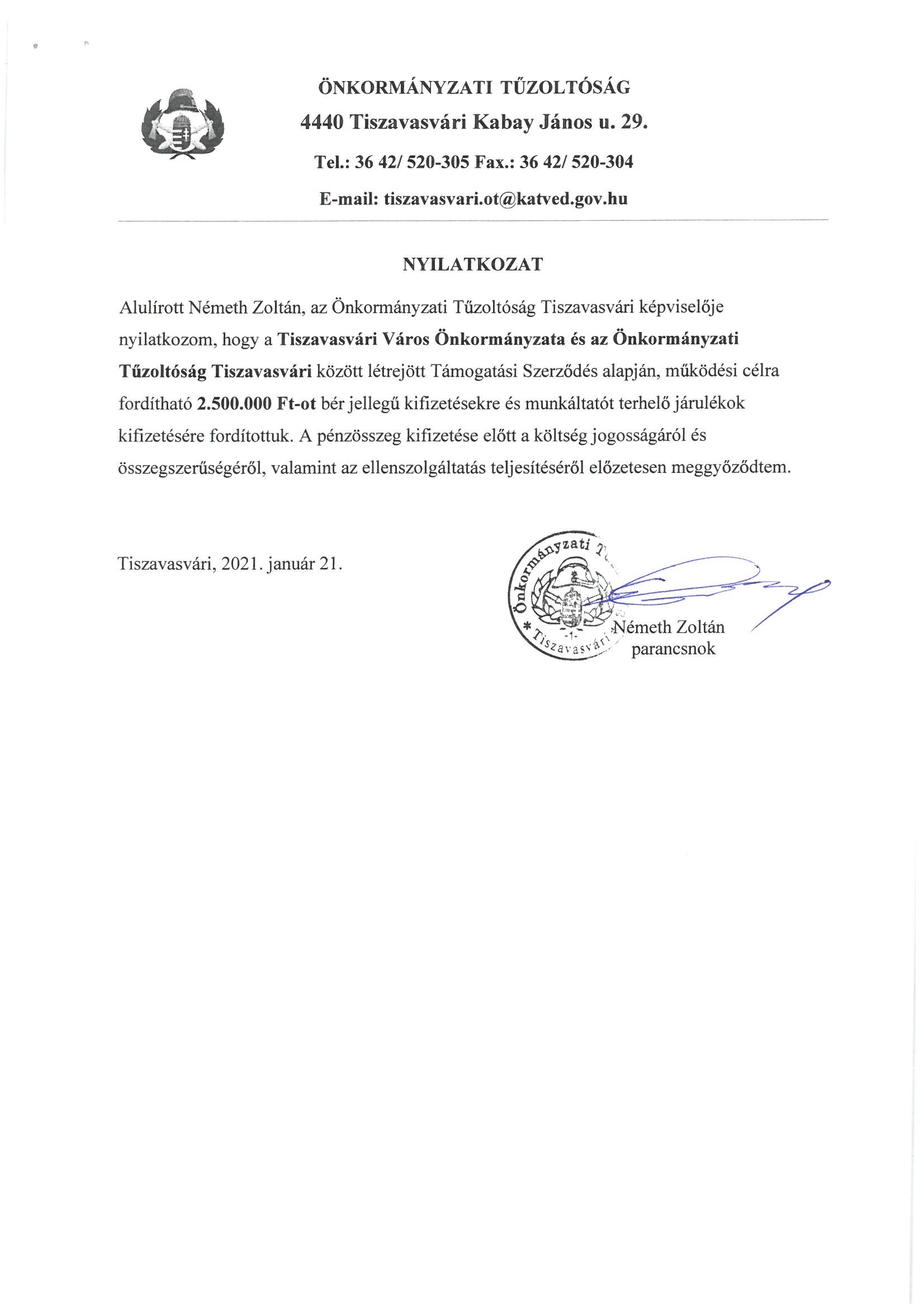 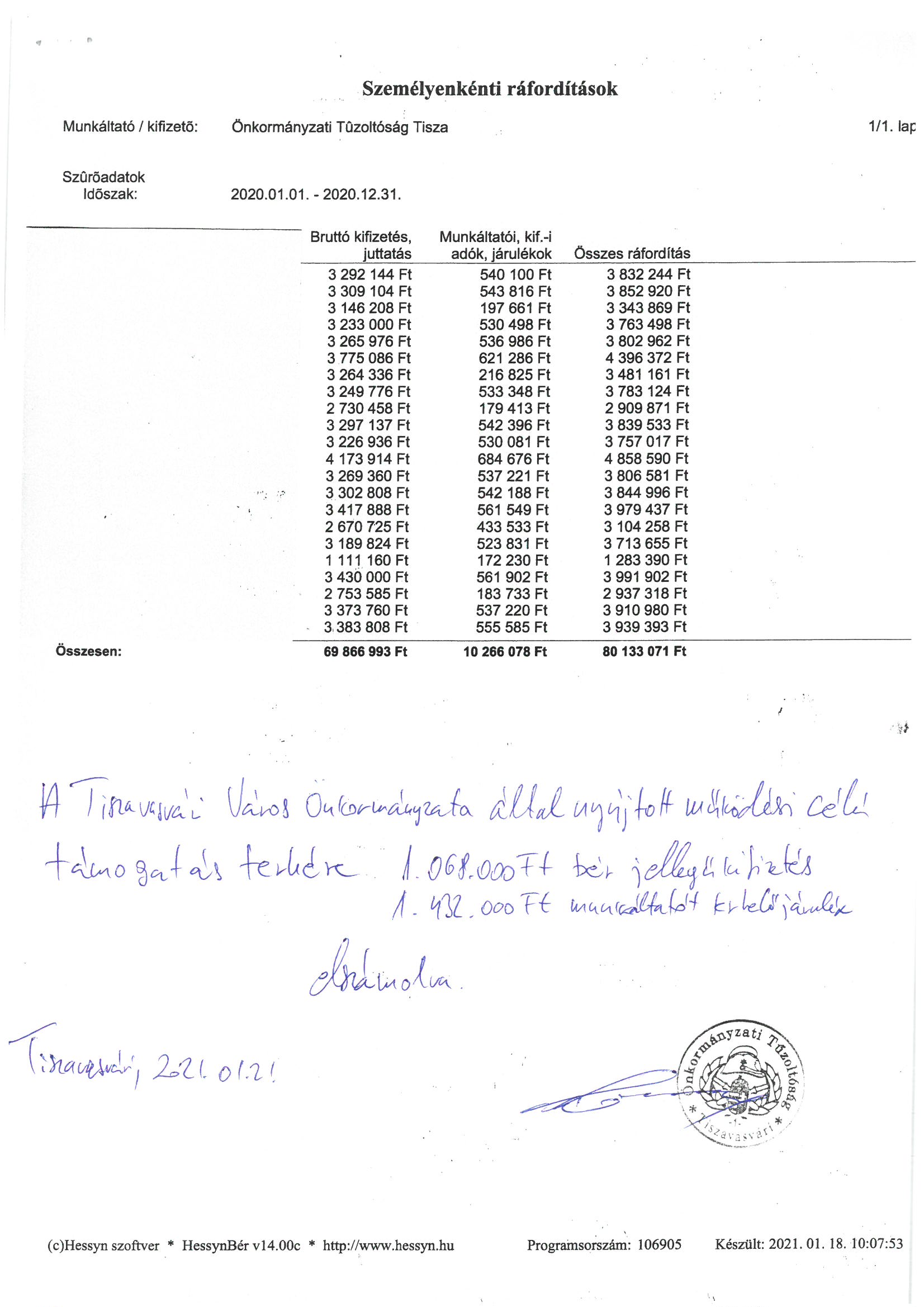 